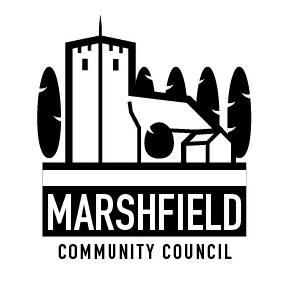                                 Serving the Communities of Castleton and Marshfield            Chairman: Mrs Catherine Grady      Clerk: Mr G C Thomas  4 Kenilworth Road Newport South Wales NP19 8JQ                         Tel: 01633 664285	                        e-mail:marshfieldcommunitycouncil@gmail.comDear CouncillorThe next meeting of Marshfield Community Council will be held at the Village Hall, Wellfield Road, Marshfield on TUESDAY 8th January 2019 commencing at 7:30p.m.Yours sincerelyG C ThomasClerkAGENDANo.ItemTime (mins)1Apologies.  22Declaration of interests.  13Police Matters154Time allowed for members of public to speak (In line with Standing Order on Public Participation in Meetings)155To confirm the minutes of the Monthly Council meeting held on 11th December  2018.56Review of actions arising from the Council Meeting held on 11th December 2018.157Financial Matters:i) to receive an update on payments and receipts and a bank reconciliation.ii) To agree the 2019/20 budget and the council tax precept to be notified to Newport City Council.iii) To receive the recommended pay award and salary scales for 2019-20.iv) To receive an update on village planters and decide on costs involved.v) Other financial matters.258To receive a list of suggestions for community projects and select projects to receive  further action.159Planning Matters:To approve and adopt the observations sent to Newport City Council for the following planning applications:MCC 888Conex 18/0974 PROPOSAL: Installation of Doors to Car Porch  SITE: Ty Carreg,133A Marshfield Road, Cardiff, CF3 2TUMarshfield Community Council has no objections to this application.  However, they would make the observation that the house fronts onto the busy main road through the village.  The house itself has a small amount of frontage; consequently, it is considered that the doors would benefit from being electronically operated.MCC 889Conex 18/1120 PROPOSAL: Demolition of rear conservatory with single storey extension and first floor extension above existing Garage.  SITE: Rushbrook, 15 Tynewydd Drive, Castleton CF3 2SBThe Community Council does not wish to make any comments.MCC 890Conex 18/1089 PROPOSAL: Retention of 3No. stable block, 3No steel shipping container, 2No.metal sheds and 7 timber sheds affecting Public Right of Way 399/16/1  SITE: Land West of Acorn Place, MarshfieldThe Community Council would make the following observations:The examples of the wooden stables and timber sheds appear to be in keeping with the countryside / rural landscape, and therefore Marshfield Community Council have no objection to the retention of the stable block and wooden sheds.Neither do we feel that the rural landscape scene would be affected with the metal sheds provided thought is given to both the colour and size of these sheds.However, we have doubts as to whether the steel shipping containers would blend in with the rural scenery in the area.  Our reservations relate to the size, number and colours of such containers.The Council also feel that it is important that the footpath should not be obstructed in any way,  and that members of the Public should be able to continue to use this path freely without obstruction.Other planning matters.510Correspondence511Communication:i) To agree items to be included in the monthly communication to residents in the Marshfield Mail and any posts required to the Community Council website.  512Any other business.10The next Council meeting is scheduled to be held on Tuesday  12th February 2019.The next Council meeting is scheduled to be held on Tuesday  12th February 2019.The next Council meeting is scheduled to be held on Tuesday  12th February 2019.